۱۶۶ - انسان هر چند بدرجه ابرار رسد و نيکو کردار گرددحضرت عبدالبهاءاصلی فارسی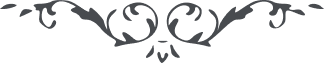 ۱۶۶ - انسان هر چند بدرجه ابرار رسد و نيکو کردار گردد انسان هر چند بدرجه ابرار رسد و نيکو کردار گردد صورت رحمانی يابد و بصفات نورانيّه متّصف گردد باز آثار گناه که از خصائص حقيقت امکان است از انسان انفکاک نيابد وجودک ذنب لايقاس به ذنب، حتّی حضرت مسيح را شخصی خطاب نمود و نيکوکار گفت حضرت فرمود، چرا مرا نيکوکار گفتی؟ زيرا نيکوکار يکی است و آن خدا است. پس هر چند نفسی در نهايت تقديس باشد باز محتاج غفران است بايد از برای او عفو گناه خواست و آمرزش خطا. 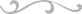 